Akceptujeme objednávku v souladu s ustanovením S 1740 zákona č. 89/2012 Sb. s doplněním podstatně neměnícím podmínky objednávky.Bereme na vědomí a souhlasíme s uveřejněním smlouvy (s hodnotou nad 50 tis Kč) v registru smluv zřízeném podle zák. č. 340/2015 Sb.*/) Podbarvená pole k povinné"lll vyplněníStránka 1 z lPotvrzení objednávky čísloPotvrzení objednávky čísloPotvrzení objednávky čísloPotvrzení objednávky čísloPotvrzení objednávky čísloPotvrzení objednávky čísloPotvrzení objednávky čísloPotvrzení objednávky čísloNO 23/19 NA ROK2019NO 23/19 NA ROK2019NO 23/19 NA ROK2019NO 23/19 NA ROK2019NO 23/19 NA ROK2019Platební ľldaje:Platební ľldaje:Platební ľldaje:Obchodní údaje:Obchodní údaje:Obchodní údaje:Obchodní údaje:Obchodní údaje:Obchodní údaje:Zůsob ľlhrady:Bankovním převodełn na základě daňového dokladuBankovním převodełn na základě daňového dokladuZpůsob dodání:Způsob dodání:Způsob dodání:Způsob dodání:elektronickyelektronickySplatnost:Do	dnů od DUZPDo	dnů od DUZPSłnluvní pokuta za pozdní dodání:Słnluvní pokuta za pozdní dodání:Słnluvní pokuta za pozdní dodání:Słnluvní pokuta za pozdní dodání:Urok z prodlení:S 2 naň'. vl. 351/2013 Sb.S 2 naň'. vl. 351/2013 Sb.Ostatní:Ostatní:Ostatní:Ostatní:Cena:*)Cena:*)bez DPH (Kč)bez DPH (Kč)sazba DPH (0%)sazba DPH (0%)sazba DPH (0%)DPH (Kč)DPH (Kč)s DPH (Kč)s DPH (Kč)s DPH (Kč)Cena:*)Cena:*)400 ooo,oo400 ooo,oo84 000, oo84 000, oo484 000, 00484 000, 00484 000, 00Vystavil:Bc. Jaroslava těrbováPodpis: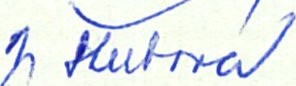 